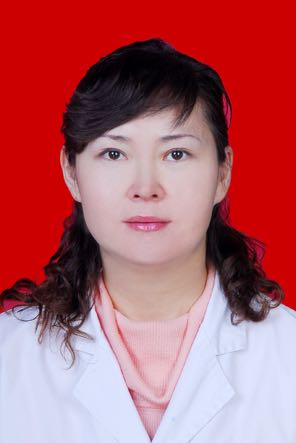 一、基本情况姓名：王海旭性别：女          出生年月：1972年2月职务：科主任  职称：主任医师工作单位：新疆医科大学第五临床医学院    导师层次与类别：专业型硕士研究生导师        所在学科名称/专业领域：内科学/呼吸系病   导师受聘单位：新疆医科大学第五临床医学院  最高学历：本科 最高学位与授予单位：硕士学位，新疆医科大学Email： 1556040978@qq.com 二、个人简历研究方向：慢性阻塞性肺疾病、支气管哮喘、间质性肺病   教育经历：1990.09-1995.09新疆石河子医学院（本科）2006.03-2009.12新疆医科大学（内科学硕士）工作经历：1995年至今在新疆医科大学第五附属医院呼吸与危重症医学科工作，工作年限28年2018年担任呼吸与危重症医学科副主任,2022年担任呼吸与危重症医学科主任，呼吸党支部书记任教课程：2005年起开始担任本科班的诊断学、内科学理论教学工作。代表性教学、科研项目或研究成果（论文、专利专著、教材、成果获奖）：主持及参与自治区科学基金4项、校级课题2项；共发表10余篇核心期刊论文。社会兼职：新疆结核病学专业委员会常务委员中国肺癌防治联盟新疆分联盟副主席广东省胸部疾病学会呼吸介入专业委员会委员新疆医学会医疗事故技术签定专家；